АДМИНИСТРАЦИЯСамойловского муниципального района Саратовской областиПОСТАНОВЛЕНИЕ27.12.2019 г. №  960О предоставлении разрешенийна отклонение от предельных параметров разрешенного строительстваВ соответствии со ст. 40 Градостроительного Кодекса Российской Федерации от 29.12.2004 № 190-ФЗ, Федеральным законом от 06 октября 2003 года № 131-ФЗ «Об общих принципах организации местного самоуправления в Российской Федерации», Решением  Городского Совета Самойловского муниципального образования Самойловского муниципального района Саратовской области  от 31.10.2014 г. № 106 "Об  утверждении  «Правил землепользования  и  застройки  территории Самойловского муниципального образования  Самойловского муниципального района Саратовской  области», рассмотрев заключение Комиссии по подготовке проектов правил землепользования и застройки территорий муниципальных образований Самойловского муниципального района Саратовской области о результатах публичных слушаний от 27.12.2019 года, руководствуясь Уставом Самойловского муниципального района Саратовской области,ПОСТАНОВЛЯЮ:          1. Разрешить отклонение от предельных параметров разрешенного строительства, реконструкции объектов капитального строительства, установленных «Параметрами застройки» ст. 43-2. «Градостроительные регламенты. Жилые зоны» «Ж – 1. Зона индивидуальной усадебной жилой застройки» «Правил землепользования  и застройки территории Самойловского муниципального образования Самойловского муниципального района Саратовской  области», утвержденных решением Городского  Совета  Самойловского муниципального образования Самойловского муниципального района Саратовской области от 31.10.2014 г. № 106, уменьшив минимальный отступ жилого дома, принадлежащего  Кушнаревой Ирине Петровне, расположенного по адресу: Саратовская область, Самойловский район, р.п. Самойловка, ул. Садовая, д. 64,от границ земельного участка со стороны домовладения №                                                                                                                                                                                                                                                                                                                                                                                                                                                                                                                                                                                                                                                                                                                   66 с 3,0м до 0 м.2. Разрешить отклонение от предельных параметров разрешенного строительства, реконструкции объектов капитального строительства, установленных «Параметрами застройки» ст. 43.1. «Градостроительные регламенты. Общественно-деловые зоны» «ОД-2. Зона учебно-образовательного назначения» «Правил землепользования  и застройки территории Самойловского муниципального образования Самойловского муниципального района Саратовской  области», утвержденных решением Городского  Совета  Самойловского муниципального образования Самойловского муниципального района Саратовской области от 31.10.2014 г. № 106, уменьшив минимальный отступ проектируемого бассейна по адресу: Саратовская область, Самойловский район, р.п. Самойловка, ул. 30 лет Победы, д. 13, от границ земельного участка со стороны СОШ № 1,                                                                                                                                                                                                                                                                                                                                                                                                                                                                                                                                                                                                                                                                                                             с 5,0м до 0 м.Глава Самойловскогомуниципального районаСаратовской области                                            М.А.Мельников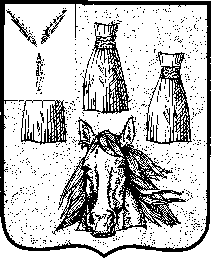 